JEDILNIK VRTEC (24. 5. do 28. 5. 2021) 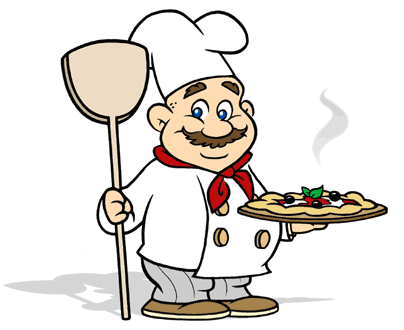 Pop. malica: grozdje (Alergeni:  /)Pop. malica: tekoči jogurt  (Alergeni:  7)Pop. malica:  grozdje (Alergeni: / )Pop. malica: grisini (Alergeni:  1, 7)Pop. malica: sadje, kruh (Alergeni: 1, 7)	DOBER TEK!Pridržujemo si pravico do spremembe jedilnika.Otroci v vrtcu in otroci z dietami imajo prilagojen jedilnik.V vrtcu in šoli delimo nesladkan čaj, vodo.Jedi/živila, obarvana zeleno, vsebujejo živila lokalnega izvora.PONEDELJEK: 24. 5. 2021Zajtrk: graham kruh, zelenjavna salama, narezano korenje, čajAlergeni:  1, 6, 7Kosilo:  špargljeva juha, pire krompir, špinača, puranja nabodalaAlergeni:  1, 7, 12TOREK: 25. 5. 2021  - ZELENI DANZajtrk: carski praženec, čaj, jabolkoAlergeni:  1, 3, 7Kosilo:  zeljna enolončnica, vanilijeva krema s sadjem, kruh, vodaAlergeni:  1, 3, 7SREDA: 26. 5. 2021 Zajtrk: šolski črn kruh, maslo, med, bela kava, bananaAlergeni: 1, 7, medKosilo:  porova juha s fritati, kruhova rezina, goveji zrezki v naravni omaki,  fižol v solatiAlergeni:  1, 7ČETRTEK: 27. 5. 2021Zajtrk: koruzna žemlja, umešana jajčka, file kisle paprike, čaj	Alergeni:  1, 3, 7, 10Kosilo: zelenjavna juha, makaronovo meso, riban sir, rdeča pesaAlergeni: 1, 7, 10PETEK: 28. 5. 2021 Zajtrk: orehova blazinica, čaj, jagode	Alergeni: 1, 3, 7, orehiKosilo:  gobova juha, masleni krompir, riba postrv, limona, zelena solataAlergeni:  1, 7, 12